2014- Le Petit Mot- OL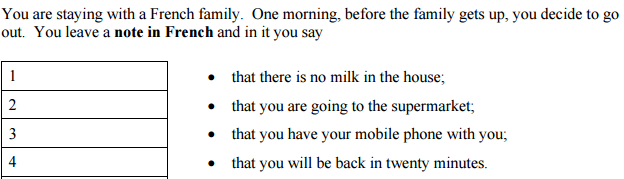 lundi, 9 heures Madame Martin,Je vous laisse ce petit mot pour vous dire que je vais au supermarché.Il n’y a pas de lait dans la maisonJ’ai mon portable avec moi.Je vais retourner dans vingt minutes.À bientôt,Marc